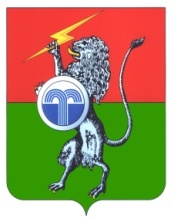 О внесении изменений в постановление администрации муниципального образования Юго-Восточное  Суворовского района от 24.02.2021 № 9 «Об утверждении муниципальной программы «Реализация проекта «Народный бюджет» в муниципальном образовании Юго-Восточное Суворовского районаВ соответствии со статьей 179 Бюджетного Кодекса Российской Федерации, постановлением администрации муниципального образования Суворовский район от 04.12.2014 № 260 «Об утверждении Порядка разработки, реализации и оценки эффективности муниципальных программ» на основании Устава муниципального образования Юго-Восточное Суворовского района, администрация муниципального образования Юго-Восточное Суворовского района ПОСТАНОВЛЯЕТ:1. Внести в постановление администрации муниципального образования Юго-Восточное Суворовского района от 24.02.2021 № 9 «Об утверждении муниципальной программы «Реализация проекта «Народный бюджет» в муниципальном образовании Юго-Восточное Суворовского района» следующие изменения:1.1. Паспорт муниципальной программы «Реализация проекта «Народный бюджет» в муниципальном образовании Юго-Восточное Суворовского района» изложить в следующей редакции:1.2. Приложение № 1 к муниципальной программе изложить в новой редакции (приложение 1).1.3. Приложение № 2 к муниципальной программе изложить в новой редакции (приложение 2).1.4. Приложение №3 к муниципальной программе изложить в новой редакции (приложение 3). 1.5. Приложение к постановлению дополнить приложением 4 к муниципальной программе (приложение 4).3. Настоящее постановление опубликовать в средствах массовой информации и разместить на сайте муниципального образования Юго-Восточное Суворовского района в сети интернет.4. Постановление вступает в силу со дня его официального опубликования.Глава администрации муниципального образования Юго-Восточное Суворовского района О.А. Грибкова Приложение № 1к проекту постановления администрациимуниципального образованияЮго-Восточное Суворовского районаПеречень отдельных основных мероприятий муниципальной программы Приложение № 2к проекту постановления администрациимуниципального образованияЮго-Восточное Суворовского районаПеречень показателей (индикаторов) муниципальной программы и их значенийПриложение № 3к проекту постановления администрациимуниципального образованияЮго-Восточное Суворовского районаРесурсное обеспечение реализации муниципальной программы Приложение № 4к проекту постановления администрациимуниципального образованияЮго-Восточное Суворовского районаПАСПОРТ ПОКАЗАТЕЛЯ«Доля заявок, отобранных и в полном объеме выполненных, от общего количества отобранных заявок»ПАСПОРТ ПОКАЗАТЕЛЯ«Ремонт а/б покрытия МБУК КДО Юго-Восточное Суворовского района Тульской области»ПАСПОРТ ПОКАЗАТЕЛЯ«Ремонт водопровода»ПАСПОРТ ПОКАЗАТЕЛЯ«Установка игрового комплекса по адресу п.Первомайский ул.70 Лет Октября»ПАСПОРТ ПОКАЗАТЕЛЯ«Замена кровельного покрытия МБУК КДО Юго-Восточное Суворовского района Тульской области»ПАСПОРТ ПОКАЗАТЕЛЯ«Ремонт водопровода»ПАСПОРТ ПОКАЗАТЕЛЯ«Выполнение работ по устройству колодцев и установки запорной арматуры на водопроводных сетях с. Марково Суворовского района»АДМИНИСТРАЦИЯМУНИЦИПАЛЬНОГО ОБРАЗОВАНИЯАДМИНИСТРАЦИЯМУНИЦИПАЛЬНОГО ОБРАЗОВАНИЯЮГО-ВОСТОЧНОЕ СУВОРОВСКОГО РАЙОНАЮГО-ВОСТОЧНОЕ СУВОРОВСКОГО РАЙОНАПОСТАНОВЛЕНИЕПОСТАНОВЛЕНИЕот 06.03.2024 г.№ 4Ответственный исполнитель муниципальной программыАдминистрация муниципального образования Юго-Восточное Суворовский районЦель (цели) муниципальной программы реализация социально значимых проектов, на территории муниципального образования, путем привлечения граждан и организаций к деятельности органов местного самоуправления в решении проблем местного значенияЗадачи муниципальной программы -привлечение населения муниципального образования к активному участию в выявлении и определении степени приоритетности проблем местного значения, в подготовке, реализации, контроле качества и в приемке работ, выполняемых в рамках программы, а также в последующем содержании и обеспечении сохранности объектовПоказатели (индикаторы) муниципальной программы - Доля отобранных заявок на реализацию проекта «Народный бюджет», по которым в полном объеме осуществлены все запланированные мероприятия по ремонту, строительству, благоустройству и модернизации объектов обеспечение комфортных условий для проживания населения.- Доля отобранных заявок на реализацию проекта «Народный бюджет», по которым в полном объеме осуществлены все запланированные мероприятия по ремонту, строительству и модернизации муниципальных объектов коммунальной инфраструктуры.- Доля отобранных заявок на реализацию проекта «Народный бюджет»,  по которым в полном объеме осуществлены все запланированные мероприятия по ремонту, строительству и модернизации объектов социальной сферы.Программно-целевые инструменты муниципальной программыОтдельные основные мероприятияЭтапы и сроки реализации муниципальной программы2021-2023 годОбъемы и источники финансирования программыОбщий объем финансирования по программе: Реализация проекта «Народный бюджет» в муниципальном образовании Юго-Восточное Суворовского района» – составляет 8358,20025 тыс. рублей, в том числе бюджет Тульской области – 6784,89045 тыс. руб.;бюджет МО Суворовский район – 541,42250 тыс. руб.бюджет МО Юго-Восточное Суворовского района – 338,75916 тыс. руб.средства жителей и спонсоров – 693,12814 тыс. руб. по годам:2021 год – 1923,15842 тыс. руб., в т. ч. бюджет Тульской области – 1556,36813 тыс. руб.;бюджет МО Суворовский район – 35,68277 тыс. руб.;бюджет МО Юго-Восточное Суворовского района - 199,72751 тыс. руб.средства жителей и спонсоров – 131,38001 тыс. руб.2022 год – 6261,33854 тыс. руб.в т. ч. бюджет Тульской области –5089,55969 тыс. руб.;бюджет МО Суворовский район – 488,36940 тыс. руб.;бюджет МО Юго-Восточное Суворовского района – 139,03165 тыс. руб.средства жителей и спонсоров – 544,37780 тыс. руб.2023 год – 173,70329 тыс. руб.в т.ч. бюджет Тульской области – 138,96263 тыс. руб.;бюджет МО Суворовский район – 17,37033 тыс. руб.;бюджет МО Юго-Восточное Суворовского района – 0,00000 тыс. руб.;средства жителей и спонсоров – 17,37033 тыс. руб.;Ожидаемые результаты реализации муниципальной программыПо итогам реализации муниципальной программы планируется достижение следующих основных показателей:- обеспечение комфортных условий для проживания населения обустройство детских площадок;- приведение муниципальных объектов коммунальной инфраструктуры в нормативное состояние;-приведение объектов социальной сферы в нормативное состояние;№п/пНаименование отдельного основного мероприятия, основного мероприятия подпрограммы и ведомственной целевой программы муниципальной программыОтветственный исполнительСрок реализацииСрок реализацииОжидаемый непосредственный результат (краткое   описание, контрольное событие)Связь с показателями (индикаторами)№п/пНаименование отдельного основного мероприятия, основного мероприятия подпрограммы и ведомственной целевой программы муниципальной программыОтветственный исполнительначалоокончаниеОжидаемый непосредственный результат (краткое   описание, контрольное событие)Связь с показателями (индикаторами)1234567Задача 1 «привлечение населения муниципального образования к активному участию в выявлении и определении степени приоритетности проблем местного значения, в подготовке, реализации, контроле качества и в приемке работ, выполняемых в рамках программы, а также в последующем содержании и обеспечении сохранности объектов».Задача 1 «привлечение населения муниципального образования к активному участию в выявлении и определении степени приоритетности проблем местного значения, в подготовке, реализации, контроле качества и в приемке работ, выполняемых в рамках программы, а также в последующем содержании и обеспечении сохранности объектов».Задача 1 «привлечение населения муниципального образования к активному участию в выявлении и определении степени приоритетности проблем местного значения, в подготовке, реализации, контроле качества и в приемке работ, выполняемых в рамках программы, а также в последующем содержании и обеспечении сохранности объектов».Задача 1 «привлечение населения муниципального образования к активному участию в выявлении и определении степени приоритетности проблем местного значения, в подготовке, реализации, контроле качества и в приемке работ, выполняемых в рамках программы, а также в последующем содержании и обеспечении сохранности объектов».Задача 1 «привлечение населения муниципального образования к активному участию в выявлении и определении степени приоритетности проблем местного значения, в подготовке, реализации, контроле качества и в приемке работ, выполняемых в рамках программы, а также в последующем содержании и обеспечении сохранности объектов».Задача 1 «привлечение населения муниципального образования к активному участию в выявлении и определении степени приоритетности проблем местного значения, в подготовке, реализации, контроле качества и в приемке работ, выполняемых в рамках программы, а также в последующем содержании и обеспечении сохранности объектов».Задача 1 «привлечение населения муниципального образования к активному участию в выявлении и определении степени приоритетности проблем местного значения, в подготовке, реализации, контроле качества и в приемке работ, выполняемых в рамках программы, а также в последующем содержании и обеспечении сохранности объектов».Отдельное основное мероприятие 01Ремонт а/б покрытия МБУК КДО Юго-Восточное Суворовского района Тульской областиАдминистрация МО Юго-Восточное Суворовского района20212021приведение объектов социальной сферы в нормативное состояниеПоказатели 1; 2Отдельное основное мероприятие 02Ремонт водопровода в с.Березово ул.Кирова от д.175 до д.185 Суворовского районаАдминистрация МО Юго-Восточное Суворовского района20212021приведение муниципальных объектов коммунальной инфраструктуры в нормативное состояниеПоказатели 1; 3Отдельное основное мероприятие 03Установка игрового комплекса по адресу п.Первомайский ул.70 Лет ОктябряАдминистрация МО Юго-Восточное Суворовского района20212021обеспечение комфортных условий для проживания населения обустройство детских площадокПоказатели 1; 4Отдельное основное мероприятие 04Замена кровельного покрытия в здании Ханинского ДК Суворовского района п.Ханино, ул.Советская,д.5Администрация МО Юго-Восточное Суворовского района20222022приведение объектов социальной сферы в нормативное состояниеПоказатели 1; 5Отдельное основное мероприятие 05Ремонт водопровода с.Березово, ул.Кирова, д. 21-43 Суворовского районаАдминистрация МО Юго-Восточное Суворовского района20222022приведение муниципальных объектов коммунальной инфраструктуры в нормативное состояниеПоказатели 1; 6Отдельное основное мероприятие 06Ремонт водопровода с.Березово, ул.Кирова, д56-129 Суворовского районаАдминистрация МО Юго-Восточное Суворовского района20222022приведение муниципальных объектов коммунальной инфраструктуры в нормативное состояниеПоказатели 1; 7Отдельное основное мероприятие 07Выполнение работ по устройству колодцев и установки запорной арматуры на водопроводных сетях с. Марково Суворовского районаАдминистрация МО Юго-Восточное Суворовского районарайона20232023приведение муниципальных объектов коммунальной инфраструктуры в нормативное состояниеПоказатели 1; 8№ п/пНаименование показателя  (индикатора)Единица измеренияФактическое значение показателя на момент разработки муниципальной программы (базисное значение)Значение показателей по годам реализации муниципальной программыЗначение показателей по годам реализации муниципальной программыЗначение показателей по годам реализации муниципальной программыЗначения показателей (индикаторов)№ п/пНаименование показателя  (индикатора)Единица измеренияФактическое значение показателя на момент разработки муниципальной программы (базисное значение)202120222023Значения показателей (индикаторов)123456781Доля заявок, отобранных и в полном объеме выполненных, от общего количества отобранных заявок%100100100100100%2 «Ремонт а/б покрытия МБУК КДО Юго-Восточное Суворовского района Тульской области»шт-113Ремонт водопроводакм-1,71,74 Установка игрового комплекса по адресу п.Первомайский ул.70 Лет Октябряшт-115Замена кровельного покрытия МБУК КДО Юго-Восточное Суворовского района Тульской областишт-116Замена водопроводакм-1,251,257Замена водопроводакм-3,63,68Выполнение работ по устройству колодцев и установки запорной арматуры на водопроводных сетях с. Марково Суворовского районашт11СтатусНаименование муниципальной программы, отдельного основного мероприятия, подпрограммы, ведомственной целевой программы муниципальной программыОтветственный исполнитель, соисполнителиИсточники финансового обеспеченияКод бюджетной классификацииКод бюджетной классификацииКод бюджетной классификацииКод бюджетной классификацииРасходы (тыс. руб.), годыРасходы (тыс. руб.), годыРасходы (тыс. руб.), годыСтатусНаименование муниципальной программы, отдельного основного мероприятия, подпрограммы, ведомственной целевой программы муниципальной программыОтветственный исполнитель, соисполнителиИсточники финансового обеспеченияГРБСРз,,ПрЦСРВР2021202220231234567891011Отдельное основноемероприятие 01Ремонт а/б покрытия МБУК КДО Юго-Восточное Суворовского района Тульской областиАдминистрация МО Юго-Восточное Суворовского района ВСЕГО, в том числехxxx861,8888500Отдельное основноемероприятие 01Ремонт а/б покрытия МБУК КДО Юго-Восточное Суворовского района Тульской областиАдминистрация МО Юго-Восточное Суворовского района Безвозмездные перечисления  со стороны населения, юридических и физических лиц, индивидуальных предпринимателейххxx  43,0944400Отдельное основноемероприятие 01Ремонт а/б покрытия МБУК КДО Юго-Восточное Суворовского района Тульской областиАдминистрация МО Юго-Восточное Суворовского района Бюджет Тульской областиххxx689,5110800Отдельное основноемероприятие 01Ремонт а/б покрытия МБУК КДО Юго-Восточное Суворовского района Тульской областиАдминистрация МО Юго-Восточное Суворовского района Бюджет муниципального образования Юго-Восточное Суворовского районахххх129,283,3300Отдельное основноемероприятие 02Ремонт водопровода в с.Березово ул.Кирова от д.175 до д.185 Суворовского районаАдминистрация МО Юго-Восточное Суворовского района ВСЕГО, в том числехххх356,8277400Отдельное основноемероприятие 02Ремонт водопровода в с.Березово ул.Кирова от д.175 до д.185 Суворовского районаАдминистрация МО Юго-Восточное Суворовского района Безвозмездные перечисления  со стороны населения, юридических и физических лиц, индивидуальных предпринимателейхххх   17,8413900Отдельное основноемероприятие 02Ремонт водопровода в с.Березово ул.Кирова от д.175 до д.185 Суворовского районаАдминистрация МО Юго-Восточное Суворовского района Бюджет Тульской областихххх303,3035800Отдельное основноемероприятие 02Ремонт водопровода в с.Березово ул.Кирова от д.175 до д.185 Суворовского районаАдминистрация МО Юго-Восточное Суворовского района Бюджет муниципального образования Суворовский районхххх   35,6827700Отдельное основноемероприятие 03Установка игрового комплекса по адресу п.Первомайский ул.70 Лет ОктябряАдминистрация МО Юго-Восточное Суворовского районаВСЕГО, в том числехххх704,441831,4080Отдельное основноемероприятие 03Установка игрового комплекса по адресу п.Первомайский ул.70 Лет ОктябряАдминистрация МО Юго-Восточное Суворовского районаБезвозмездные перечисления  со стороны населения, юридических и физических лиц, индивидуальных предпринимателейхххх70 ,4441800Отдельное основноемероприятие 03Установка игрового комплекса по адресу п.Первомайский ул.70 Лет ОктябряАдминистрация МО Юго-Восточное Суворовского районаБюджет Тульской областихххх563, 5534700Отдельное основноемероприятие 03Установка игрового комплекса по адресу п.Первомайский ул.70 Лет ОктябряАдминистрация МО Юго-Восточное Суворовского районаБюджет муниципального образования Юго-Восточное Суворовского районахххх   70, 444181,4080Отдельноеосновноемероприятие 04Замена кровельного покрытия в здании Ханинского ДК Суворовского района п.Ханино, ул.Советская,д.5Администрация МО Юго-Восточное Суворовского районаВСЕГО, в том числе01376,236500Отдельноеосновноемероприятие 04Замена кровельного покрытия в здании Ханинского ДК Суворовского района п.Ханино, ул.Советская,д.5Администрация МО Юго-Восточное Суворовского районаБезвозмездные перечисления  со стороны населения, юридических и физических лиц, индивидуальных предпринимателей0137,623650Отдельноеосновноемероприятие 04Замена кровельного покрытия в здании Ханинского ДК Суворовского района п.Ханино, ул.Советская,д.5Администрация МО Юго-Восточное Суворовского районаБюджет Тульской области01100,989200Отдельноеосновноемероприятие 04Замена кровельного покрытия в здании Ханинского ДК Суворовского района п.Ханино, ул.Советская,д.5Администрация МО Юго-Восточное Суворовского районаБюджет муниципального образования Юго-Восточное Суворовского района0137,623650Отдельное основноемероприятие 05Ремонт водопровода с.Березово, ул.Кирова, д. 21-43 Суворовского районаАдминистрация МО Юго-Восточное Суворовского районаВСЕГО, в том числех01632,305020Отдельное основноемероприятие 05Ремонт водопровода с.Березово, ул.Кирова, д. 21-43 Суворовского районаАдминистрация МО Юго-Восточное Суворовского районаБезвозмездные перечисления со стороны населения, юридических и физических лиц, индивидуальных предпринимателейх081,615250Отдельное основноемероприятие 05Ремонт водопровода с.Березово, ул.Кирова, д. 21-43 Суворовского районаАдминистрация МО Юго-Восточное Суворовского районаБюджет Тульской областих01387,459270Отдельное основноемероприятие 05Ремонт водопровода с.Березово, ул.Кирова, д. 21-43 Суворовского районаАдминистрация МО Юго-Восточное Суворовского районаБюджет муниципального образования Суворовский районх0163,230500Отдельное основноемероприятие 06Ремонт водопровода с.Березово, ул.Кирова, д56-129 Суворовского районаАдминистрация МО Юго-Восточное Суворовского районаВСЕГО, в том числе03251,389020Отдельное основноемероприятие 06Ремонт водопровода с.Березово, ул.Кирова, д56-129 Суворовского районаАдминистрация МО Юго-Восточное Суворовского районаБезвозмездные перечисления  со стороны населения, юридических и физических лиц, индивидуальных предпринимателей0325,138900Отдельное основноемероприятие 06Ремонт водопровода с.Березово, ул.Кирова, д56-129 Суворовского районаАдминистрация МО Юго-Восточное Суворовского районаБюджет Тульской области02601,1112160Отдельное основноемероприятие 06Ремонт водопровода с.Березово, ул.Кирова, д56-129 Суворовского районаАдминистрация МО Юго-Восточное Суворовского районаБюджет муниципального образования Суворовский район0  325,138900Отдельное основноемероприятие 07Выполнение работ по устройству колодцев и установки запорной арматуры на водопроводных сетях с. Марково Суворовского районаАдминистрация МО Юго-Восточное Суворовского районаВСЕГО, в том числе173,70329Отдельное основноемероприятие 07Выполнение работ по устройству колодцев и установки запорной арматуры на водопроводных сетях с. Марково Суворовского районаАдминистрация МО Юго-Восточное Суворовского районаБезвозмездные перечисления со стороны населения, юридических и физических лиц, индивидуальных предпринимателей17,37033Отдельное основноемероприятие 07Выполнение работ по устройству колодцев и установки запорной арматуры на водопроводных сетях с. Марково Суворовского районаАдминистрация МО Юго-Восточное Суворовского районаБюджет Тульской области138,96263Отдельное основноемероприятие 07Выполнение работ по устройству колодцев и установки запорной арматуры на водопроводных сетях с. Марково Суворовского районаАдминистрация МО Юго-Восточное Суворовского районаБюджет муниципального образования Суворовский район17,37033ИТОГОИТОГОИТОГОИТОГОИТОГОИТОГОИТОГОИТОГО1923,158426261,33854173,70329Исполнитель, ответственный за формирование показателя (контактная информация: Ф.И.О. должность, телефон, адрес электронной почты)Исполнитель, ответственный за формирование показателя (контактная информация: Ф.И.О. должность, телефон, адрес электронной почты)Хромов Виктор Алексеевич – зам.главы администрации   муниципального образования Юго-Восточное Суворовского района, тел. 8-(48763)-2-71-02,e-mail: Viktor.Hromov@tularegion.org1Номер паспорта показателя12Наименование показателяДоля заявок, отобранных и в полном объеме выполненных, от общего количества отобранных заявок3Единица измерения%4Тип показателяПоказатель конечного результата5Порядок формирования показателяПоказатель определяется по формуле расчета:Р = А / В x 100%, гдеА - количество отобранных и в полном объеме выполненных заявок;В - количество отобранных заявок.6Описание системы мониторинга показателяМониторинг проводится сектором ЖКХ по итогам годаИсполнитель, ответственный за формирование показателя (контактная информация: Ф.И.О. должность, телефон, адрес электронной почты)Исполнитель, ответственный за формирование показателя (контактная информация: Ф.И.О. должность, телефон, адрес электронной почты)Хромов Виктор Алексеевич – зам.главы администрации   муниципального образования Юго-Восточное Суворовского района, тел. 8-(48763)-2-71-02,e-mail: Viktor.Hromov@tularegion.org1Номер паспорта показателя22Наименование показателя«Ремонт а/б покрытия МБУК КДО Юго-Восточное Суворовского района Тульской области»3Единица измеренияшт.4Тип показателяПоказатель конечного результата5Порядок формирования показателяПоказатель формируется исходя из расчета территории на которых запланировано ремонт6Описание системы мониторинга показателяМониторинг проводится сектором ЖКХ по итогам годаИсполнитель, ответственный за формирование показателя (контактная информация: Ф.И.О. должность, телефон, адрес электронной почты)Исполнитель, ответственный за формирование показателя (контактная информация: Ф.И.О. должность, телефон, адрес электронной почты)Хромов Виктор Алексеевич – зам.главы администрации   муниципального образования Юго-Восточное Суворовского района, тел. 8-(48763)-2-71-02,e-mail: Viktor.Hromov@tularegion.org1Номер паспорта показателя32Наименование показателяРемонт водопровода3Единица измерениякм4Тип показателяПоказатель конечного результата5Порядок формирования показателяПоказатель формируется исходя из расчета количества которое необходимо отремонтировать, 6Описание системы мониторинга показателяМониторинг проводится сектором ЖКХ по итогам годаИсполнитель, ответственный за формирование показателя (контактная информация: Ф.И.О. должность, телефон, адрес электронной почты)Исполнитель, ответственный за формирование показателя (контактная информация: Ф.И.О. должность, телефон, адрес электронной почты)Хромов Виктор Алексеевич – зам.главы администрации   муниципального образования Юго-Восточное Суворовского района, тел. 8-(48763)-2-71-02,e-mail: Viktor.Hromov@tularegion.org1Номер паспорта показателя42Наименование показателяУстановка игрового комплекса по адресу п.Первомайский ул.70 Лет Октября3Единица измеренияшт.4Тип показателяПоказатель конечного результата5Порядок формирования показателяПоказатель формируется исходя из запросов населения6Описание системы мониторинга показателяМониторинг проводится сектором ЖКХ по итогам годаИсполнитель, ответственный за формирование показателя (контактная информация: Ф.И.О. должность, телефон, адрес электронной почты)Исполнитель, ответственный за формирование показателя (контактная информация: Ф.И.О. должность, телефон, адрес электронной почты)Хромов Виктор Алексеевич – зам.главы администрации   муниципального образования Юго-Восточное Суворовского района, тел. 8-(48763)-2-71-02,e-mail: Viktor.Hromov@tularegion.org1Номер паспорта показателя52Наименование показателя«Замена кровельного покрытия МБУК КДО Юго-Восточное Суворовского района Тульской области»3Единица измеренияшт.4Тип показателяПоказатель конечного результата5Порядок формирования показателяПоказатель формируется исходя из состояния крыши6Описание системы мониторинга показателяМониторинг проводится сектором ЖКХ по итогам годаИсполнитель, ответственный за формирование показателя (контактная информация: Ф.И.О. должность, телефон, адрес электронной почты)Исполнитель, ответственный за формирование показателя (контактная информация: Ф.И.О. должность, телефон, адрес электронной почты)Хромов Виктор Алексеевич – зам.главы администрации   муниципального образования Юго-Восточное Суворовского района, тел. 8-(48763)-2-71-02,e-mail: Viktor.Hromov@tularegion.org1Номер паспорта показателя62Наименование показателяРемонт водопровода3Единица измерениякм4Тип показателяПоказатель конечного результата5Порядок формирования показателяПоказатель формируется исходя из расчета количества которое необходимо отремонтировать, 6Описание системы мониторинга показателяМониторинг проводится сектором ЖКХ по итогам годаИсполнитель, ответственный за формирование показателя (контактная информация: Ф.И.О. должность, телефон, адрес электронной почты)Исполнитель, ответственный за формирование показателя (контактная информация: Ф.И.О. должность, телефон, адрес электронной почты)Хромов Виктор Алексеевич – зам.главы администрации   муниципального образования Юго-Восточное Суворовского района, тел. 8-(48763)-2-71-02,e-mail: Viktor.Hromov@tularegion.org1Номер паспорта показателя72Наименование показателяВыполнение работ по устройству колодцев и установки запорной арматуры на водопроводных сетях с. Марково Суворовского района3Единица измеренияшт4Тип показателяПоказатель конечного результата5Порядок формирования показателяПоказатель формируется исходя из расчета количества которое необходимо установить, 6Описание системы мониторинга показателяМониторинг проводится сектором ЖКХ по итогам года